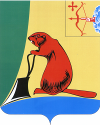 АДМИНИСТРАЦИЯ ТУЖИНСКОГО МУНИЦИПАЛЬНОГО РАЙОНА КИРОВСКОЙ ОБЛАСТИАДМИНИСТРАЦИЯ ТУЖИНСКОГО МУНИЦИПАЛЬНОГО РАЙОНА КИРОВСКОЙ ОБЛАСТИАДМИНИСТРАЦИЯ ТУЖИНСКОГО МУНИЦИПАЛЬНОГО РАЙОНА КИРОВСКОЙ ОБЛАСТИАДМИНИСТРАЦИЯ ТУЖИНСКОГО МУНИЦИПАЛЬНОГО РАЙОНА КИРОВСКОЙ ОБЛАСТИАДМИНИСТРАЦИЯ ТУЖИНСКОГО МУНИЦИПАЛЬНОГО РАЙОНА КИРОВСКОЙ ОБЛАСТИПОСТАНОВЛЕНИЕПОСТАНОВЛЕНИЕПОСТАНОВЛЕНИЕПОСТАНОВЛЕНИЕПОСТАНОВЛЕНИЕ13.11.2017№454пгт Тужапгт Тужапгт ТужаО внесении изменений в постановление администрации Тужинского муниципального района от 01.09.2017 № 332О внесении изменений в постановление администрации Тужинского муниципального района от 01.09.2017 № 332О внесении изменений в постановление администрации Тужинского муниципального района от 01.09.2017 № 332О внесении изменений в постановление администрации Тужинского муниципального района от 01.09.2017 № 332О внесении изменений в постановление администрации Тужинского муниципального района от 01.09.2017 № 332В связи с кадровыми изменениями администрация Тужинского муниципального района ПОСТАНОВЛЯЕТ:1. Внести в постановление администрации Тужинского муниципального района от 01.09.2017 № 332 «О создании эвакуационной (эвакоприемной) комиссии Тужинского муниципального района» следующие изменения:1.1. Исключить из состава комиссии Полубоярцева Антона Владимировича заместителя главы администрации Тужинского городского поселения.1.2. Включить в состав Тетерину Татьяну Ивановну заместителя главы администрации Тужинского городского поселения.2. Опубликовать настоящее постановление в бюллетене муниципальных нормативных правовых актов органов местного самоуправления Тужинского муниципального района Кировской области.В связи с кадровыми изменениями администрация Тужинского муниципального района ПОСТАНОВЛЯЕТ:1. Внести в постановление администрации Тужинского муниципального района от 01.09.2017 № 332 «О создании эвакуационной (эвакоприемной) комиссии Тужинского муниципального района» следующие изменения:1.1. Исключить из состава комиссии Полубоярцева Антона Владимировича заместителя главы администрации Тужинского городского поселения.1.2. Включить в состав Тетерину Татьяну Ивановну заместителя главы администрации Тужинского городского поселения.2. Опубликовать настоящее постановление в бюллетене муниципальных нормативных правовых актов органов местного самоуправления Тужинского муниципального района Кировской области.В связи с кадровыми изменениями администрация Тужинского муниципального района ПОСТАНОВЛЯЕТ:1. Внести в постановление администрации Тужинского муниципального района от 01.09.2017 № 332 «О создании эвакуационной (эвакоприемной) комиссии Тужинского муниципального района» следующие изменения:1.1. Исключить из состава комиссии Полубоярцева Антона Владимировича заместителя главы администрации Тужинского городского поселения.1.2. Включить в состав Тетерину Татьяну Ивановну заместителя главы администрации Тужинского городского поселения.2. Опубликовать настоящее постановление в бюллетене муниципальных нормативных правовых актов органов местного самоуправления Тужинского муниципального района Кировской области.В связи с кадровыми изменениями администрация Тужинского муниципального района ПОСТАНОВЛЯЕТ:1. Внести в постановление администрации Тужинского муниципального района от 01.09.2017 № 332 «О создании эвакуационной (эвакоприемной) комиссии Тужинского муниципального района» следующие изменения:1.1. Исключить из состава комиссии Полубоярцева Антона Владимировича заместителя главы администрации Тужинского городского поселения.1.2. Включить в состав Тетерину Татьяну Ивановну заместителя главы администрации Тужинского городского поселения.2. Опубликовать настоящее постановление в бюллетене муниципальных нормативных правовых актов органов местного самоуправления Тужинского муниципального района Кировской области.В связи с кадровыми изменениями администрация Тужинского муниципального района ПОСТАНОВЛЯЕТ:1. Внести в постановление администрации Тужинского муниципального района от 01.09.2017 № 332 «О создании эвакуационной (эвакоприемной) комиссии Тужинского муниципального района» следующие изменения:1.1. Исключить из состава комиссии Полубоярцева Антона Владимировича заместителя главы администрации Тужинского городского поселения.1.2. Включить в состав Тетерину Татьяну Ивановну заместителя главы администрации Тужинского городского поселения.2. Опубликовать настоящее постановление в бюллетене муниципальных нормативных правовых актов органов местного самоуправления Тужинского муниципального района Кировской области.Глава Тужинского муниципального районаГлава Тужинского муниципального района    Е.В. Видякина    Е.В. Видякина